TO MINISTRY OF ENVIRONMENT, URBANIZATION AND CLIMATE CHANGE (General Directorate of EIA, Permit and Inspection)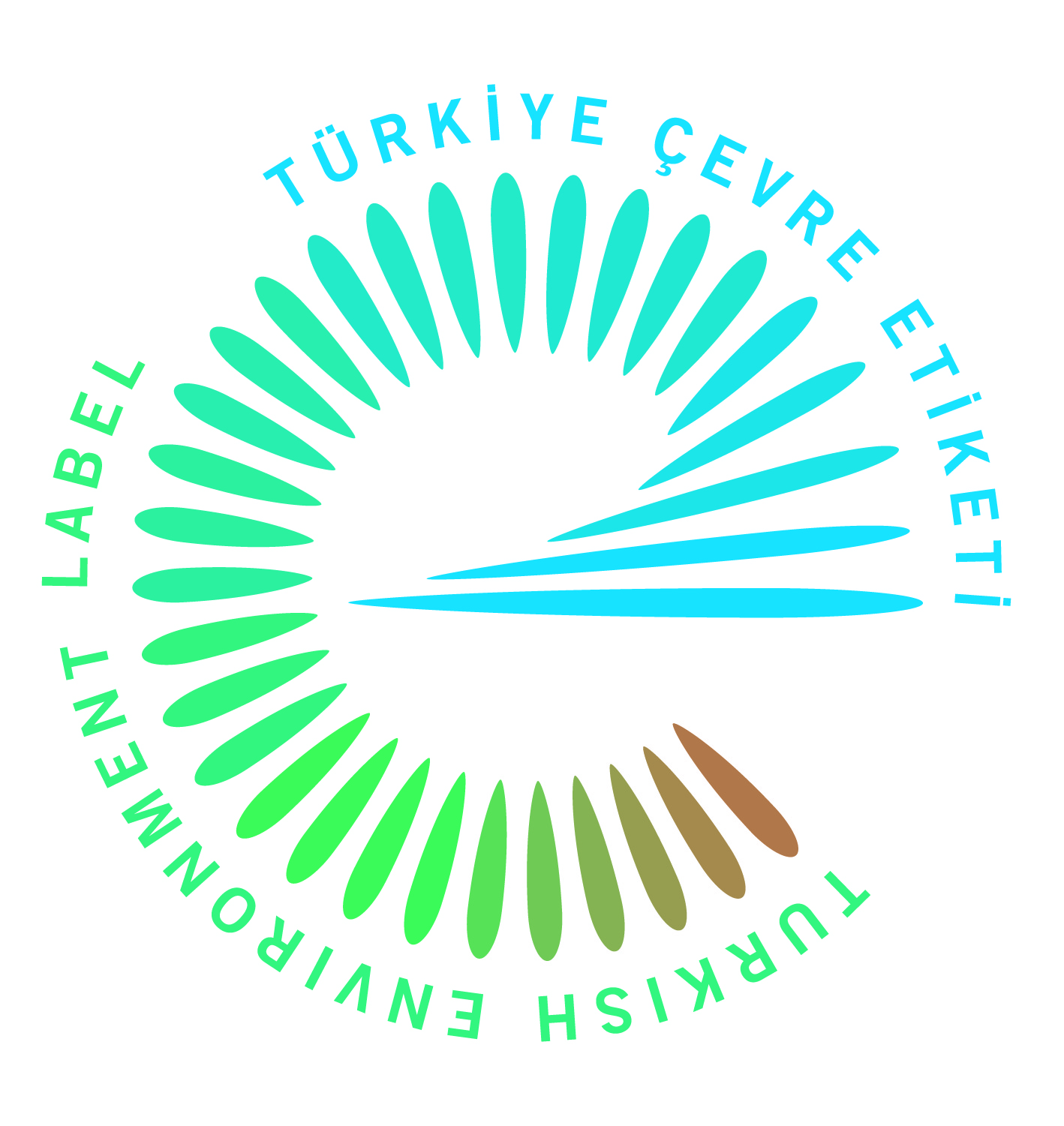 As per clause (a) of paragraph 1 of Article 9 of the Environmental Label Regulation, I submit that my request for the determination of environmental label criteria for ……………………… product/service group shall be evaluated by the Environment Labeling Board, taking into account the following information.                                                                                                                                         Name Surname                                                                                                                            Date - SignatureApplication InformationApplication InformationPerson/Company Name:Address:Phone:Fax:Email:Applicant's relation with the product or service            Producer              Manufacturer              Exporter              Importer              Service Provider              Wholesaler/RetailerProduct/Service InformationProduct/Service InformationName of Product/Service GroupAll information about the content of the product - Trade name of the product: (Commercial promotion of the product or service)Market research, if any (demand for the product/service)It can be submitted as an annexPossible environmental effects of the product/serviceThe commercial, social and environmental benefits to be derived from the environmental labeling of the product or service